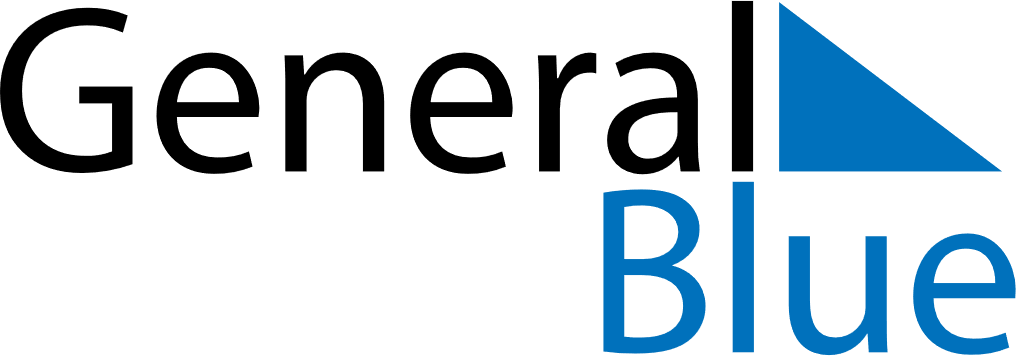 November 2022November 2022November 2022November 2022ReunionReunionReunionSundayMondayTuesdayWednesdayThursdayFridayFridaySaturday123445All Saints’ Day678910111112Armistice 1918Armistice 19181314151617181819202122232425252627282930